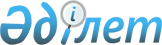 "2018-2020 жылдарға арналған Көкпекті ауылдық округінің, Самар ауылдық округінің, Қ. Аухадиев атындағы ауылдық округінің бюджеті туралы" Көкпекті аудандық мәслихатының 2017 жылғы 29 желтоқсандағы № 19-2 шешіміне өзгерістер енгізу туралы
					
			Күшін жойған
			
			
		
					Шығыс Қазақстан облысы Көкпекті аудандық мәслихатының 2018 жылғы 11 шілдедегі № 24-2 шешімі. Шығыс Қазақстан облысы Әділет департаментінің Көкпекті аудандық Әділет басқармасында 2018 жылғы 26 шілдеде № 5-15-121 болып тіркелді. Күші жойылды - Шығыс Қазақстан облысы Көкпекті аудандық мәслихатының 2018 жылғы 28 желтоқсандағы № 31-2 шешімімен
      Ескерту. Күші жойылды - Шығыс Қазақстан облысы Көкпекті аудандық мәслихатының 28.12.2018 № 31-2 шешімімен (01.01.2019 бастап қолданысқа енгізіледі).

      РҚАО-ның ескертпесі.

      Құжаттың мәтінінде түпнұсқаның пунктуациясы мен орфографиясы сақталған.
      Қазақстан Республикасының 2008 жылғы 4 желтоқсандағы Бюджет кодексінің 106, 109-1-баптарына, Қазақстан Республикасының 2001 жылғы 23 қаңтардағы "Қазақстан Республикасындағы жергілікті мемлекеттік басқару және өзін-өзі басқару туралы" Заңының 6-бабы 1 тармағының 1) тармақшасына, Көкпекті аудандық мәслихатының 2018 жылғы 20 маусымдағы ""2018-2020 жылдарға арналған Көкпекті аудандық бюджеті туралы" Көкпекті аудандық мәслихатының 2017 жылғы 22 желтоқсандағы № 18-2 шешіміне өзгерістер енгізу туралы" № 23-6/1 (нормативтік құқықтық актілердің мемлекеттік тіркеу Тізілімінде № 5-15-115 тіркелген) шешіміне сәйкес, Көкпекті аудандық мәслихаты ШЕШІМ ҚАБЫЛДАДЫ:
      1. "2018-2020 жылдарға арналған Көкпекті ауылдық округінің, Самар ауылдық округінің, Қ. Аухадиев атындағы ауылдық округнің бюджеті туралы" Көкпекті аудандық мәслихатының 2017 жылғы 29 желтоқсандағы № 19-2 шешіміне (нормативтік құқықтық актілердің мемлекеттік тіркеу Тізілімінде № 5437 тіркелген, 2018 жылғы 22 қаңтарда Қазақстан Республикасы нормативтік құқықтық актілерінің электрондық түрдегі Эталондық бақылау банкінде жарияланған) келесі өзгерістер енгізілсін:
      1 тармақ келесі редакцияда жазылсын:
      "1. 2018-2020 жылдарға арналған Көкпекті ауылдық округінің бюджеті тиісінше 1, 2 және 3 қосымшаға сәйкес, оның ішінде 2018 жылға мынадай көлемде бекітілсін:
      1) кірістер – 55 824,0 мың теңге, соның ішінде: 
      салықтық түсімдер – 24 607,0 мың теңге; 
      салықтық емес түсімдер – 10 375,0 мың теңге;
      негізгі капиталды сатудан түсетін түсімдер - 0,0 мың теңге;
      трансферттер түсімі – 20 842,0 мың теңге;
      2) шығындар – 55 824,0 мың теңге;
      3) таза бюджеттік кредиттеу – 0,0 мың теңге, оның ішінде:
      бюджеттік кредиттер – 0,0 мың теңге;
      бюджеттік кредиттерді өтеу – 0,0 мың теңге; 
      4) қаржы активтерімен операциялар бойынша сальдо – 0,0 мың теңге, оның ішінде:
      қаржы активтерін сатып алу – 0,0 мың теңге;
      мемлекеттің қаржы активтерін сатудан түсетін түсімдер – 0,0 мың теңге;
      5) бюджет тапшылығы (профициті) – 0,0 мың теңге; 
      6) бюджет тапшылығын қаржыландыру (профицитін пайдалану) – 0,0 мың теңге, оның ішінде:
      қарыздар түсімі – 0,0 мың теңге;
      қарыздарды өтеу – 0,0 мың теңге;";
      3 тармақ келесі редакцияда жазылсын:
      "3. 4 қосымшаға сәйкес 2018 жылға Көкпекті ауылдық округ бюджетінде аудандық және облыстық бюджеттерден 475,0 мың теңге сомасында ағымдағы нысаналы трансферттер ескерілсін.";
      4 тармақ келесі редакцияда жазылсын:
      "4. 5 қосымшаға сәйкес 2018 жылға арналған Көкпекті ауылдық округ бюджетінің ағымдағы бюджеттік бағдарламаларының тізбесі бекітілсін.";
      5 тармақ келесі редакцияда жазылсын:
      "5. 2018-2020 жылдарға арналған Самар ауылдық округінің бюджеті тиісінше 6, 7 және 8 қосымшаға сәйкес, оның ішінде 2018 жылға мынадай көлемде бекітілсін:
      1) кірістер – 58 296,1 мың теңге, соның ішінде: 
      салықтық түсімдер – 27 128,0 мың теңге; 
      салықтық емес түсімдер – 3 013,1 мың теңге;
      негізгі капиталды сатудан түсетін түсімдер - 0,0 мың теңге;
      трансферттер түсімі – 28 155,0 мың теңге;
      2) шығындар – 58 296,1 мың теңге;";
      3) таза бюджеттік кредиттеу – 0,0 мың теңге, оның ішінде:
      бюджеттік кредиттер – 0,0 мың теңге;
      бюджеттік кредиттерді өтеу – 0,0 мың теңге; 
      4) қаржы активтерімен операциялар бойынша сальдо – 0,0 мың теңге, оның ішінде:
      қаржы активтерін сатып алу – 0,0 мың теңге;
      мемлекеттің қаржы активтерін сатудан түсетін түсімдер – 0,0 мың теңге;
      5) бюджет тапшылығы (профициті) – 0,0 мың теңге; 
      6) бюджет тапшылығын қаржыландыру (профицитін пайдалану) – 0,0 мың теңге, оның ішінде:
      қарыздар түсімі – 0,0 мың теңге;
      қарыздарды өтеу – 0,0 мың теңге;";
      7 тармақ келесі редакцияда жазылсын:
      "7. 9 қосымшаға сәйкес 2018 жылға Самар ауылдық округ бюджетінде облыстық бюджеттен 2 006,0 мың теңге сомасында ағымдағы нысаналы трансферттер ескерілсін.";
      9 тармақ келесі редакцияда жазылсын:
      "9. 2018-2020 жылдарға арналған Қ. Аухадиев атындағы ауылдық округ бюджеті тиісінше 11, 12 және 13 қосымшаға сәйкес, оның ішінде 2018 жылға мынадай көлемде бекітілсін:
      1) кірістер – 25 443,8 мың теңге, соның ішінде: 
      салықтық түсімдер – 4 469,0 мың теңге; 
      салықтық емес түсімдер – 796,8 мың теңге;
      негізгі капиталды сатудан түсетін түсімдер - 0,0 мың теңге;
      трансферттер түсімі – 20 178,0 мың теңге;
      2) шығындар – 25 443,8 мың теңге;
      3) таза бюджеттік кредиттеу – 0,0 мың теңге, оның ішінде:
      бюджеттік кредиттер – 0,0 мың теңге;
      бюджеттік кредиттерді өтеу – 0,0 мың теңге; 
      4) қаржы активтерімен операциялар бойынша сальдо – 0,0 мың теңге, оның ішінде:
      қаржы активтерін сатып алу – 0,0 мың теңге;
      мемлекеттің қаржы активтерін сатудан түсетін түсімдер – 0,0 мың теңге;
      5) бюджет тапшылығы (профициті) – 0,0 мың теңге; 
      6) бюджет тапшылығын қаржыландыру (профицитін пайдалану) – 0,0 мың теңге, оның ішінде:
      қарыздар түсімі – 0,0 мың теңге;
      қарыздарды өтеу – 0,0 мың теңге;";
      11 тармақ келесі редакцияда жазылсын:
      "11. 14 қосымшаға сәйкес 2018 жылға Қ. Аухадиев атындағы ауылдық округ бюджетінде облыстық бюджеттен 312,0 мың теңге сомасында ағымдағы нысаналы трансферттер ескерілсін.";
      аталған шешімнің 1, 4, 5, 6, 9, 11, 14 қосымшалары осы шешімнің 1, 2, 3, 4, 5, 6, 7 қосымшаларына сәйкес жаңа редакцияда жазылсын.
      2. Осы шешім 2018 жылғы 1 қаңтардан бастап қолданысқа енгізіледі. 2018 жылға арналған Көкпекті ауылдық округ бюджеті 2018 жылға арналған Көкпекті ауылдық округі бюджетіне облыстық және аудандық бюджеттерден берілетін ағымдағы нысаналы трансферттер 2018 жылға арналған Көкпекті ауылдық округ бюджетінің  бюджеттік бағдарламалар тізбесі 2018 жылға арналған Самар ауылдық округ бюджеті 2018 жылға арналған Самар ауылдық округі бюджетіне облыстық және аудандық бюджеттерден берілетін ағымдағы нысаналы трансферттер 2018 жылға арналған Қ. Аухадиев атындағы ауылдық округ бюджеті 2018 жылға арналған Қ. Аухадиев атындағы ауылдық округ бюджетіне облыстық бюджеттен берілетін ағымдағы нысаналы трансферттер
					© 2012. Қазақстан Республикасы Әділет министрлігінің «Қазақстан Республикасының Заңнама және құқықтық ақпарат институты» ШЖҚ РМК
				
      Сессия төрағасы 

К. Джунусбеков

      Көкпекті аудандық 
мәслихат хатшысы 

Т. Сарманов
Көкпекті аудандық 
мәслихатының 
2018 жылғы 11 шілдедегі 
№ 24-2 шешіміне 
1 қосымшаКөкпекті аудандық 
мәслихатының 
2017 жылғы 29 желтоқсандағы 
№ 19-2 шешіміне 
1 қосымша
Санаты
Санаты
Санаты
Санаты
Санаты
Сыныбы
Сыныбы
Сыныбы
Сыныбы
Ішкі сыныбы
Ішкі сыныбы
Ішкі сыныбы
Атауы
Сомасы (мың теңге)
І. КІРІСТЕР
55 824,0
1
Салықтық түсімдер
24 607,0
1
Табыс салығы
15 170,0
2
Жеке табыс салығы
15 170,0
4
Меншiкке салынатын салықтар
9 437,0
1
Мүлiкке салынатын салықтар
160,0
3
Жер салығы
478,0
4
Көлiк құралдарына салынатын салық
8 799,0
2
Салықтық емес түсiмдер
10 375,0
1
Мемлекеттік меншіктен түсетін кірістер
421,0
5
Мемлекет меншігіндегі мүлікті жалға беруден түсетін кірістер
421,0
6
Басқа да салықтық емес түсiмдер 
9 954,0
1
Басқа да салықтық емес түсiмдер 
9 954,0
4
Трансферттердің түсімдері
20 842,0
2
Мемлекеттiк басқарудың жоғары тұрған органдарынан түсетiн трансферттер
20 842,0
3
Аудандардың (облыстық маңызы бар қаланың) бюджетінен трансферттер
20 842,0
Функционалдық топ
Функционалдық топ
Функционалдық топ
Функционалдық топ
Функционалдық топ
Функционалдық топ
Кіші функция
Кіші функция
Кіші функция
Кіші функция
Кіші функция
Бюджеттік бағдарламалардың әкімшісі
Бюджеттік бағдарламалардың әкімшісі
Бюджеттік бағдарламалардың әкімшісі
Бюджеттік бағдарламалардың әкімшісі
Бағдарлама
Бағдарлама
Бағдарлама
Атауы
Сомасы (мың теңге)
ІІ. ШЫҒЫНДАР
55 824,0
1
Жалпы сипаттағы мемлекеттiк қызметтер
31 414,0
1
Мемлекеттiк басқарудың жалпы функцияларын орындайтын өкiлдi, атқарушы және басқа органдар
31 414,0
124
Аудандық маңызы бар қала, ауыл, кент, ауылдық округ әкімінің аппараты
31 414,0
1
Аудандық маңызы бар қала, ауыл, кент, ауылдық округ әкімінің қызметін қамтамасыз ету жөніндегі қызметтер
31 160,0
22
Мемлекеттік органның күрделі шығыстары
254,0
7
Тұрғын үй-коммуналдық шаруашылық
14 720,0
3
Елді-мекендерді көркейту
14 720,0
124
Аудандық маңызы бар қала, ауыл, кент, ауылдық округ әкімінің аппараты
14 720,0
8
Елді мекендердегі көшелерді жарықтандыру
7 500,0
9
Елді мекендердің санитариясын қамтамасыз ету
1 000,0
10
Жерлеу орындарын ұстау және туыстары жоқ адамдарды жерлеу
0,0
11
Елді мекендерді абаттандыру мен көгалдандыру
6 220,0
12
Көлiк және коммуникация
4 000,0
1
Автомобиль көлiгi
4 000,0
124
Аудандық маңызы бар қала, ауыл, кент, ауылдық округ әкімінің аппараты
4 000,0
13
Аудандық маңызы бар қалаларда, ауылдарда, кенттерде, ауылдық округтерде автомобиль жолдарының жұмыс істеуін қамтамасыз ету
4 000,0
13
Басқалар
5 690,0
9
Басқалар
5 690,0
124
Аудандық маңызы бар қала, ауыл, кент, ауылдық округ әкімінің аппараты
5 690,0
40
Өңірлерді дамытудың 2020 жылға дейінгі бағдарламасы шеңберінде өңірлерді экономикалық дамытуға жәрдемдесу бойынша шараларды іске асыруға ауылдық елді мекендерді жайластыруды шешуге арналған іс-шараларды іске асыру
5 690,0
III. Таза бюджеттік несиелендіру
0,0
IV. Қаржы активтері операцияларының сальдосы
0,0
V. Бюджет дефициті (профициті)
0,0
VІ. Бюджет дефицитін (профицитін) қаржыландыру
0,0Көкпекті аудандық 
мәслихатының 
2018 жылғы 11 шілдедегі 
№ 24-2 шешіміне 
2 қосымшаКөкпекті аудандық 
мәслихатының 
2017 жылғы 29 желтоқсандағы 
№ 19-2 шешіміне 
4 қосымша
№
Атауы
Сомасы (мың теңге)
1
Дербес төртінші деңгейдегі бюджетке өтетін ауылдық округтер әкімдерін оқытуға
313,0
2
Е-халық бағдарламасын сүйемелдеуге
162,0
Барлығы
475,0Көкпекті аудандық 
мәслихатының 
2018 жылғы 11шілдедегі 
№ 24-2 шешіміне 
3 қосымшаКөкпекті аудандық 
мәслихатының 
2017 жылғы 29 желтоқсандағы 
№ 19-2 шешіміне 
5 қосымша
Санаты
Санаты
Санаты
Санаты
Сыныбы
Сыныбы
Сыныбы
Ішкі сыныбы
Ішкі сыныбы
Атауы
І.КІРІСТЕР
1
Салықтық түсімдер
1
Табыс салығы
2
Жеке табыс салығы
4
Меншiкке салынатын салықтар
1
Мүлiкке салынатын салықтар
3
Жер салығы
4
Көлiк құралдарына салынатын салық
2
Салықтық емес түсiмдер
1
Мемлекеттік меншіктен түсетін кірістер
5
Мемлекет меншігіндегі мүлікті жалға беруден түсетін кірістер
4
Трансферттердің түсімдері
2
Мемлекеттiк басқарудың жоғары тұрған органдарынан түсетiн трансферттер
3
Аудандардың (облыстық маңызы бар қаланың) бюджетінен трансферттер
8
Бюджет қаражатының пайдаланылатын қалдықтары
1
Бюджет қаражаты қалдықтары
1
Бюджет қаражатының бос қалдықтары
Функционалдық топ
Функционалдық топ
Функционалдық топ
Функционалдық топ
Функционалдық топ
Кіші функция
Кіші функция
Кіші функция
Кіші функция
Бюджеттік бағдарламалардың әкімшісі
Бюджеттік бағдарламалардың әкімшісі
Бюджеттік бағдарламалардың әкімшісі
Бағдарлама
Бағдарлама
Атауы
ІІ. ШЫҒЫНДАР
1
Жалпы сипаттағы мемлекеттiк қызметтер
1
Мемлекеттiк басқарудың жалпы функцияларын орындайтын өкiлдi, атқарушы және басқа органдар
123
Аудандық маңызы бар қала, ауыл, кент, ауылдық округ әкімінің аппараты
1
Аудандық маңызы бар қала, ауыл, кент, ауылдық округ әкімінің қызметін қамтамасыз ету жөніндегі қызметтер
22
Мемлекеттік органның күрделі шығыстары
7
Тұрғын үй-коммуналдық шаруашылық
3
Елді-мекендерді көркейту
123
Аудандық маңызы бар қала, ауыл, кент, ауылдық округ әкімінің аппараты
8
Елді мекендердегі көшелерді жарықтандыру
9
Елді мекендердің санитариясын қамтамасыз ету
10
Жерлеу орындарын ұстау және туыстары жоқ адамдарды жерлеу
11
Елді мекендерді абаттандыру мен көгалдандыру
12
Көлiк және коммуникация
1
Автомобиль көлiгi
124
Аудандық маңызы бар қала, ауыл, кент, ауылдық округ әкімінің аппараты
13
Аудандық маңызы бар қалаларда, ауылдарда, кенттерде, ауылдық округтерде автомобиль жолдарының жұмыс істеуін қамтамасыз ету
13
Басқалар
9
Басқалар
123
Аудандық маңызы бар қала, ауыл, кент, ауылдық округ әкімінің аппараты
40
Өңірлерді дамытудың 2020 жылға дейінгі бағдарламасы шеңберінде өңірлерді экономикалық дамытуға жәрдемдесу бойынша шараларды іске асыруға ауылдық елді мекендерді жайластыруды шешуге арналған іс-шараларды іске асыру
III. Қаржы активтері операцияларының сальдосы
IV. Бюджет дефициті (профициті)
V. Бюджет дефицитін (профицитін) қаржыландыруКөкпекті аудандық 
мәслихатының 
2018 жылғы 11 шілдедегі 
№ 24-2 шешіміне 
4 қосымшаКөкпекті аудандық 
мәслихатының 
2017 жылғы 29 желтоқсандағы 
№ 19-2 шешіміне 
6 қосымша
Санаты
Санаты
Санаты
Санаты
Санаты
Сыныбы
Сыныбы
Сыныбы
Сыныбы
Ішкі сыныбы
Ішкі сыныбы
Ішкі сыныбы
Атауы
Сомасы (мың теңге)
І.КІРІСТЕР
58 296,1
1
Салықтық түсімдер
27 128,0
1
Табыс салығы
11 500,0
2
Жеке табыс салығы
11 500,0
4
Меншiкке салынатын салықтар
15 628,0
1
Мүлiкке салынатын салықтар
520,0
3
Жер салығы
1 408,0
4
Көлiк құралдарына салынатын салық
13 700,0
2
Салықтық емес түсiмдер
3 013,1
1
Мемлекеттік меншіктен түсетін кірістер
551,0
5
Мемлекет меншігіндегі мүлікті жалға беруден түсетін кірістер
551,0
6
Басқа да салықтық емес түсiмдер 
2 462,1
1
Басқа да салықтық емес түсiмдер 
2 462,1
4
Трансферттердің түсімдері
28 155,0
2
Мемлекеттiк басқарудың жоғары тұрған органдарынан түсетiн трансферттер
28 155,0
3
Аудандардың (облыстық маңызы бар қаланың) бюджетінен трансферттер
28 155,0
Функционалдық топ
Функционалдық топ
Функционалдық топ
Функционалдық топ
Функционалдық топ
Функционалдық топ
Кіші функция
Кіші функция
Кіші функция
Кіші функция
Кіші функция
Бюджеттік бағдарламалардың әкімшісі
Бюджеттік бағдарламалардың әкімшісі
Бюджеттік бағдарламалардың әкімшісі
Бюджеттік бағдарламалардың әкімшісі
Бағдарлама
Бағдарлама
Бағдарлама
Атауы
Сомасы (мың теңге)
ІІ. ШЫҒЫНДАР
58 296,1
1
Жалпы сипаттағы мемлекеттiк қызметтер
35 219,4
1
Мемлекеттiк басқарудың жалпы функцияларын орындайтын өкiлдi, атқарушы және басқа органдар
35 219,4
124
Аудандық маңызы бар қала, ауыл, кент, ауылдық округ әкімінің аппараты
35 219,4
1
Аудандық маңызы бар қала, ауыл, кент, ауылдық округ әкімінің қызметін қамтамасыз ету жөніндегі қызметтер
35 024,4
22
Мемлекеттік органның күрделі шығыстары
195,0
7
Тұрғын үй-коммуналдық шаруашылық
13 770,2
3
Елді-мекендерді көркейту
13 770,2
124
Аудандық маңызы бар қала, ауыл, кент, ауылдық округ әкімінің аппараты
13 770,2
8
Елді мекендердегі көшелерді жарықтандыру
5 500,0
9
Елді мекендердің санитариясын қамтамасыз ету
1 838,0
10
Жерлеу орындарын ұстау және туыстары жоқ адамдарды жерлеу
140,0
11
Елді мекендерді абаттандыру мен көгалдандыру
6 292,2
12
Көлiк және коммуникация
3 272,5
1
Автомобиль көлiгi
3 272,5
124
Аудандық маңызы бар қала, ауыл, кент, ауылдық округ әкімінің аппараты
3 272,5
13
Аудандық маңызы бар қалаларда, ауылдарда, кенттерде, ауылдық округтерде автомобиль жолдарының жұмыс істеуін қамтамасыз ету
3 272,5
13
Басқалар
6 034,0
9
Басқалар
6 034,0
124
Аудандық маңызы бар қала, ауыл, кент, ауылдық округ әкімінің аппараты
6 034,0
40
Өңірлерді дамытудың 2020 жылға дейінгі бағдарламасы шеңберінде өңірлерді экономикалық дамытуға жәрдемдесу бойынша шараларды іске асыруға ауылдық елді мекендерді жайластыруды шешуге арналған іс-шараларды іске асыру
6 034,0
III. Таза бюджеттік несиелендіру
0,0
IV. Қаржы активтері операцияларының сальдосы
0,0
V. Бюджет дефициті (профициті)
0,0
VІ. Бюджет дефицитін (профицитін) қаржыландыру
0,0Көкпекті аудандық 
мәслихатының 
2018 жылғы 11 шілдедегі 
№ 24-2 шешіміне 
5 қосымшаКөкпекті аудандық 
мәслихатының 
2017 жылғы 29 желтоқсандағы 
№ 19-2 шешіміне 
9 қосымша
№
Атауы
Сомасы (мың теңге)
1
Дербес төртінші деңгейдегі бюджетке өтетін ауылдық округтер әкімдерін оқытуға
313,0
2
Самар ауылын абаттандыруға
1 693,0
Барлығы
2 006,0Көкпекті аудандық 
мәслихатының 
2018 жылғы 11 шілдедегі 
№ 24-2 шешіміне 
6 қосымшаКөкпекті аудандық 
мәслихатының 
2017 жылғы 29 желтоқсандағы 
№ 19-2 шешіміне 
11 қосымша
Санаты
Санаты
Санаты
Санаты
Санаты
Сыныбы
Сыныбы
Сыныбы
Сыныбы
Ішкі сыныбы
Ішкі сыныбы
Ішкі сыныбы
Атауы
Сомасы (мың теңге)
І.КІРІСТЕР
25 443,8
1
Салықтық түсімдер
4 469,0
1
Табыс салығы
1 500,0
2
Жеке табыс салығы
1 500,0
4
Меншiкке салынатын салықтар
2 969,0
1
Мүлiкке салынатын салықтар
87,0
3
Жер салығы
362,0
4
Көлiк құралдарына салынатын салық
2 520,0
2
Салықтық емес түсiмдер
796,8
1
Мемлекеттік меншіктен түсетін кірістер
15,0
5
Мемлекет меншігіндегі мүлікті жалға беруден түсетін кірістер
15,0
6
Басқа да салықтық емес түсiмдер 
781,8
1
Басқа да салықтық емес түсiмдер 
781,8
4
Трансферттердің түсімдері
20 178,0
2
Мемлекеттiк басқарудың жоғары тұрған органдарынан түсетiн трансферттер
20 178,0
3
Аудандардың (облыстық маңызы бар қаланың) бюджетінен трансферттер
20 178,0
Функционалдық топ
Функционалдық топ
Функционалдық топ
Функционалдық топ
Функционалдық топ
Функционалдық топ
Кіші функция
Кіші функция
Кіші функция
Кіші функция
Кіші функция
Бюджеттік бағдарламалардың әкімшісі
Бюджеттік бағдарламалардың әкімшісі
Бюджеттік бағдарламалардың әкімшісі
Бюджеттік бағдарламалардың әкімшісі
Бағдарлама
Бағдарлама
Бағдарлама
Атауы
Сомасы (мың теңге)
ІІ. ШЫҒЫНДАР
25 443,8
1
Жалпы сипаттағы мемлекеттiк қызметтер
18 405,0
1
Мемлекеттiк басқарудың жалпы функцияларын орындайтын өкiлдi, атқарушы және басқа органдар
18 405,0
124
Аудандық маңызы бар қала, ауыл, кент, ауылдық округ әкімінің аппараты
18 405,0
1
Аудандық маңызы бар қала, ауыл, кент, ауылдық округ әкімінің қызметін қамтамасыз ету жөніндегі қызметтер
18 405,0
22
Мемлекеттік органның күрделі шығыстары
0,0
7
Тұрғын үй-коммуналдық шаруашылық
4 401,8
3
Елді-мекендерді көркейту
4 401,8
124
Аудандық маңызы бар қала, ауыл, кент, ауылдық округ әкімінің аппараты
4 401,8
8
Елді мекендердегі көшелерді жарықтандыру
1 900,0
9
Елді мекендердің санитариясын қамтамасыз ету
300,0
10
Жерлеу орындарын ұстау және туыстары жоқ адамдарды жерлеу
0,0
11
Елді мекендерді абаттандыру мен көгалдандыру
2 201,8
12
Көлiк және коммуникация
800,0
1
Автомобиль көлiгi
800,0
124
Аудандық маңызы бар қала, ауыл, кент, ауылдық округ әкімінің аппараты
800,0
13
Аудандық маңызы бар қалаларда, ауылдарда, кенттерде, ауылдық округтерде автомобиль жолдарының жұмыс істеуін қамтамасыз ету
800,0
13
Басқалар
1 837,0
9
Басқалар
1 837,0
124
Аудандық маңызы бар қала, ауыл, кент, ауылдық округ әкімінің аппараты
1 837,0
40
Өңірлерді дамытудың 2020 жылға дейінгі бағдарламасы шеңберінде өңірлерді экономикалық дамытуға жәрдемдесу бойынша шараларды іске асыруға ауылдық елді мекендерді жайластыруды шешуге арналған іс-шараларды іске асыру
1 837,0
III. Таза бюджеттік несиелендіру
0,0
IV. Қаржы активтері операцияларының сальдосы
0,0
V. Бюджет дефициті (профициті)
0,0
VІ. Бюджет дефицитін (профицитін) қаржыландыру
0,0Көкпекті аудандық 
мәслихатының 
2018 жылғы 11 шілдедегі 
№ 24-2 шешіміне 
7 қосымшаКөкпекті аудандық 
мәслихатының 
2017 жылғы 29 желтоқсандағы 
№ 19-2 шешіміне 
14 қосымша
№
Атауы
Сомасы (мың теңге)
1
Дербес төртінші деңгейдегі бюджетке өтетін ауылдық округтер әкімдерін оқытуға
312,0
Барлығы
312,0